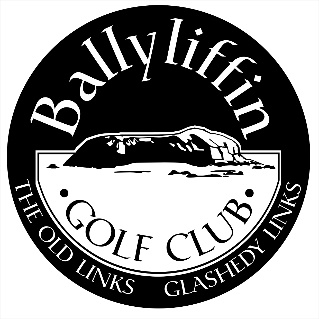 Application for Full Membership 2024NAME								 ADDRESS 								TEL.NO. (HOME) ……………………	  (MOBILE) ………………………………                      (BUSINESS) ………………….  (EMAIL) ……………………………........D.O.B. ……………………   Gender (Female/Male) …Local / Non-Local (please circle)CURRENT CLUB.……………………  HANDICAP     ……………………………….CONTACT DETAILS.………………… GUI                  ……………………………...  METHOD OF PAYMENT	Cheque	 Cash   Visa/Mastercard 	 Credit Card No: __________________________Exp. Date:  _________CVV_________PROPOSED BY      _____________________________Membership No. _________SECONDED BY     _____________________________Membership No._________Signature ___________________________________	Date ____________________Ballyliffin Golf Club, Ballyliffin, Inishowen, Co. Donegal, IrelandTel: 074 93 76119 *   International Calls: 00353 74 *  info@ballyliffingolfclub.com *   www.ballyliffingolfclub.comApplications must be Proposed & Seconded by a Full Adult Member or Lady Associate Member of 5 years standing.Full Membership Rules 2024Entrance fees and conditions for membership are subject to review by the council of Ballyliffin Golf Club and should be confirmed should application be successful.Open to Ladies & Gents.  (Excludes Levies)LOCAL	    	 €1100 Initial Subscription	€ 1100.00 FIXED FOR FOLLOWING  4 YEARS.NON-LOCAL   €1400 Initial Subscription	€ 1400.00 FIXED FOR FOLLOWING  4 YEARS.All members must spend a minimum amount per annum on their club Swipecard.  This is currently set at €100 and subject to change.Residency:Applicants must be permanently resident in the locality for a minimum of 6 months when making an application for membership under the category ‘Local Member’ as defined by the club.Proof of permanent residency may be sought and would include:Utility bills, tax affairs, electoral register & vehicle registration.